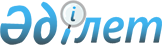 О внесении изменения в приказ Министра финансов Республики Казахстан от 4 декабря 2014 года № 540 "Об утверждении Правил исполнения бюджета и его кассового обслуживания"Приказ Министра финансов Республики Казахстан от 29 февраля 2024 года № 114. Зарегистрирован в Министерстве юстиции Республики Казахстан 29 февраля 2024 года № 34078
      ПРИКАЗЫВАЮ:
      1. Внести в приказ Министра финансов Республики Казахстан от 4 декабря 2014 года № 540 "Об утверждении Правил исполнения бюджета и его кассового обслуживания" (зарегистрирован в Реестре государственной регистрации нормативных правовых актов под № 9934) следующее изменение:
      в Правилах исполнения бюджета и его кассового обслуживания, утвержденных указанным приказом:
      пункт 340 изложить в следующей редакции:
      "340. Реконвертация иностранной валюты по видам валют, предназначенной для зачисления в соответствующий бюджет и/или Национальный фонд Республики Казахстан, осуществляется центральным уполномоченным органом по исполнению бюджета в течение трех рабочих дней со дня получения из Национального банка Республики Казахстан выписок по счетам в иностранной валюте с приложением платежных документов в электронном виде. 
      Не является обязательной реконвертация иностранной валюты, поступившей в рамках урегулирования споров в арбитражах, ожидающих соответствующее решение суда. 
      Средства программных внешних займов, поступившие в иностранной валюте, реконвертируются в соответствующий бюджет центральным уполномоченным органом по исполнению бюджета в течении десяти календарных дней со дня поступления на банковский счет в иностранной валюте.".
      2. Департаменту государственного заимствования Министерства финансов Республики Казахстан в установленном законодательством Республики Казахстан порядке обеспечить:
      1) государственную регистрацию настоящего приказа в Министерстве юстиции Республики Казахстан;
      2) размещение настоящего приказа на интернет-ресурсе Министерства финансов Республики Казахстан;
      3) в течение десяти рабочих дней после государственной регистрации настоящего приказа в Министерстве юстиции Республики Казахстан представление в Департамент юридической службы Министерства финансов Республики Казахстан сведений об исполнении мероприятий, предусмотренных подпунктами 1) и 2) настоящего пункта.
      3. Настоящий приказ вводится в действие по истечении десяти календарных дней после дня его первого официального опубликования.
      "СОГЛАСОВАН"Министерство национальной экономикиРеспублики Казахстан
					© 2012. РГП на ПХВ «Институт законодательства и правовой информации Республики Казахстан» Министерства юстиции Республики Казахстан
				
      Министр финансовРеспублики Казахстан

М. Такиев
